ПОЛОЖЕНИЕоб информировании родителей (законных представителей) воспитанников о видах диагностических обследований дошкольников, порядке получения согласия или отказа от данных обследованийв муниципальном автономном дошкольном образовательном учреждении г. Хабаровска «Детский сад №9»1.Общие положения1.1. Настоящее Положение разработано для муниципального автономного дошкольного образовательного учреждения г. Хабаровска «Детский сад №1» (далее-ДОУ) в соответствии с Федеральным законом от 29 декабря 2012 г. № 273-ФЗ «Об образовании в Российской Федерации», Уставом и локальными актами ДОУ.1.2. Положение устанавливает порядок ознакомления родителей (законных представителей) воспитанников со всеми видами планируемых обследований воспитанников, получения согласия (отказа) на данные обследования, информирования о результатах диагностики.2. Порядок информирования родителей (законных представителей) воспитанников о диагностических обследованиях дошкольников2.1. Проведение всех видов обследований воспитанников осуществляется с соблюдением правовых и этических принципов: законности, добровольности, информированности, конфиденциальности.          2.2. Виды обследований воспитанников, осуществляемые в ДОУ:	педагогическое -	проводится воспитателем, музыкальным руководителем, инструктором по физической культуре;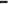  психолого-педагогическое — педагогом-психологом ДОУ.Проведение всех видов обследований воспитанников без письменного добровольного информированного согласия их родителей (законных представителей) на проведение процедуры обследования является незаконным.С целью получения письменного добровольного информированного согласия родителей (законных представителей) на проведение плановых обследований педагогами воспитанников ДОУ информирует родителей (законных представителей):- о целях и содержании предстоящей психологической, логопедической, дефектологической работы;- о применяемых формах, методах и способах проведения педагогических обследований;- о графике проведения плановых педагогических обследований воспитанников;- о специалистах ДОУ, проводящих педагогические обследования;- о формах ознакомления родителей (законных представителей) с результатами педагогических обследований воспитанников;- о правах родителей (законных представителей) и о правах ребёнка, связанных с проведением любых педагогических обследований.3. Согласие на участие в обследовании и информирование о результатах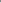 Согласие родителей (законных представителей) воспитанников на проведение обследования своего ребёнка специалистами учреждения даётся в письменном виде.Наличие письменного согласия родителя (законного представителя на проведение обследования воспитанников подразумевает, что родитель (законный представитель) полностью информирован о целях и содержании, применяемых формах, методах и способах обследования, его принципами и последствиями.Информирование родителей (законных представителей) воспитанников о результатах обследования осуществляется специалистом, проводящим диагностику, строго конфиденциально.В случае обезличивания информации об обследовании, она может доводиться до сведения группы родителей (законных представителей) воспитанников ДОУ (на собраниях, консультациях, иных мероприятиях).Порядок вступления Положения в силу и способ его опубликованияНастоящее Положение вступает в силу с момента его утверждения заведующим ДОУ. Изменения, вносимые в Положение, вступают в силу в том же порядке.После утверждения Положения или изменений, внесенных в него, текст Положения или изменений размещается на официальном сайте ДОУ.Принято на Педагогическом советеот 28.11.2018гПротокол №2УТВЕРЖДАЮЗаведующий МАДОУ №9______________О. П. ЧепелеваПриказ №_____от «_____»______2018г.Рассмотрено на общем родительском собрании от «____» ____2018 г. Протокол №____